Вводится текст. Конец ввода точка. Найти количество букв и слов, слова разделяются пробелом.Блок-схемаТекст программы program Project2_2;uses crt;var ch:char;kolb,kols:integer;fl:boolean;BEGINclrscr;kolb:=0;kols:=0;fl:=true;repeatbeginch:=readkey;write(ch);if (ch<>' ') thenif (fl=false) thenkolb:=kolb+1elsebeginkolb:=kolb+1;if (ch<>'.') thenkols:=kols+1;fl:=false;endelsefl:=true;end;until (ch='.');writeln;writeln('Kolichestvo bukv = ',kolb-1);writeln('Kolichestvo slov = ',kols);readln;end.Пример работы программы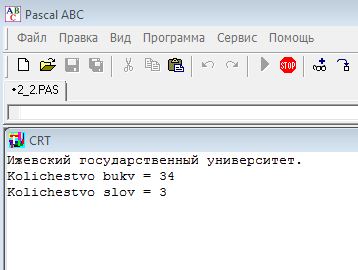 